El SalvadorEl SalvadorEl SalvadorEl SalvadorAugust 2027August 2027August 2027August 2027MondayTuesdayWednesdayThursdayFridaySaturdaySunday12345678Celebración del Divino Salvador del Mundo910111213141516171819202122232425262728293031NOTES: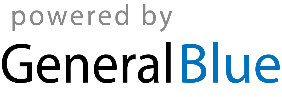 